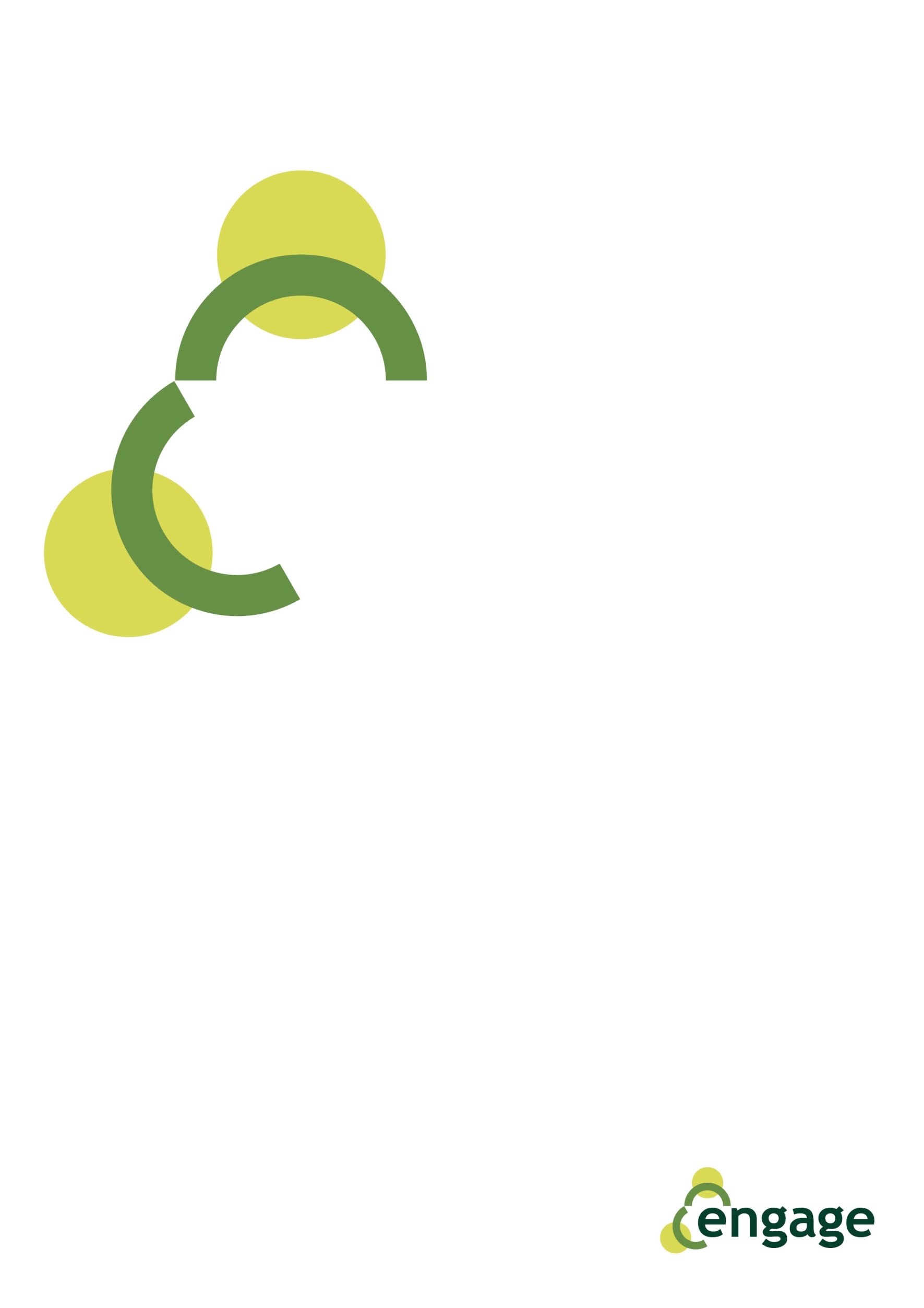 Diapositiva 1Sebbene siano stati compiuti notevoli progressi in Europa nel recente passato gli stereotipi e i pregiudizi sono ancora parte integrante della nostra cultura. Questo esercizio mira a introdurre il concetto di stereotipi e pregiudizi ed esplorare se sia possibile evitare di essere influenzati da essi. L'esercizio si concentra specificamente sull'umorismo; come gli scherzi sono spesso utilizzati per mantenere e sostenere stereotipi e pregiudizi.Diapositiva 2Gli stereotipi sono idee o percezioni preconcette su gruppi specifici di persone o tipi specifici di individui. Anche se molti stereotipi sono ampiamente ritenuti veritieri, generalmente comprendono immagini o idee troppo semplificate di persone o cose. Anche se ci sono esempi di stereotipi positivi, si sente più spesso parlare di quelli negativi. Molti degli stereotipi più comuni sono razzisti, sessisti, sull’invecchiamento o omofobici. Uno dei maggiori problemi con gli stereotipi è che, anche se sono corretti in alcuni casi, non sono certamente veri in tutti i casi.Diapositiva 3Il pregiudizio è qualsiasi opinione favorevole o sfavorevole, informata o ritenuta tale, che non si basa sulla ragione o sull'esperienza reale e che porta a un trattamento preferenziale per alcune persone o a pregiudizi sfavorevoli o ostilità verso altre. Il pregiudizio può includere qualsiasi atteggiamento irragionevole che sia insolitamente resistente all'influenza razionale. I pregiudizi sono spesso radicati nell'idea che certi tipi di persone valgono meno o siano meno capaci di altri.Diapositiva 4Stereotipi e pregiudizi sono dannosi perché ignorano il fatto che ogni individuo ha le proprie capacità, punti di forza, de di debolezza, desideri, pensieri e sentimenti. Gli stereotipi non descrivono solo come sono le persone; essi definiscono anche come dovrebbero essere o quale ruolo dovrebbero avere sulla base di queste caratteristiche. I pregiudizi portano le persone a esprimere giudizi di valore e ad assumere ciò che le persone possono o non possono fare sulla base di chi sono. Alcuni studi hanno anche dimostrato che quando le persone sono consapevoli di specifici stereotipi su se stessi, può influenzare la loro percezione delle proprie capacità e anche le loro prestazioni. Gli stereotipi e i pregiudizi spesso si combinano e provocano azioni discriminatorie.Diapositiva 5Indipendentemente da quanto politicamente corretto ci piace pensare di essere, è giusto supporre che tutti abbiano riso a uno scherzo basato su stereotipi o pregiudizi a cui tutti possiamo relazionarci. È importante essere consapevoli dell'impatto delle battute su coloro contro i quali vengono raccontate le battute. Mentre ridere con la gente è una cosa; ridere delle persone è completamente diverso.Diapositiva 6L'umorismo gioca un ruolo importante nella vita di tutti, ma spesso alimenta la discriminazione e la nostra capacità di vedere il divertimento in qualcosa dipende spesso dalle nostre visioni stereotipate di persone di una cultura specifica, credo o colore o i nostri pregiudizi contro una particolare etnia, orientamento sessuale o genere.Diapositiva 7Osserva l'immagine e visualizza la didascalia. Non è molto divertente. In realtà non è affatto divertente.Diapositiva 8Ora guarda l'immagine e visualizza la didascalia. Aggiungere il carattere ebraico è ciò che rende l'immagine umoristica. Attraverso la nostra comprensione stereotipata dell'adesione ebraica al giorno del Signore questa immagine diventa divertente.Diapositiva 9Ancora un esempio, l'immagine ritratta in questa diapositiva è piuttosto vaga e per niente umoristica.Diapositiva 10Ora guardate l'immagine con la didascalia e ha un significato completamente diverso se pensiamo all’Europa di oggi, dove tanti lavoratori provenienti dai paesi dell'Europa orientale lavorano negli Stati membri dell'UE più sviluppati.Diapositiva 11Gli stereotipi e i pregiudizi incorporati che portiamo con noi su diverse nazionalità sono ampiamente utilizzati anche da fumettisti e comici. Guarda l'immagine e vedi se ti trasmette un po' di umorismo.Diapositiva 12Si può sostenere che il cartone animato è ora più divertente con l'aggiunta di uno stereotipo che possiamo capire e condividere.Diapositiva 13Abbiamo la responsabilità personale di rispondere alle situazioni con cui non siamo d'accordo. Mentre etnia, genere, età e orientamento sessuale fanno parte di ciò che siamo; queste caratteristiche non ci definiscono. Dovremmo considerare attentamente gli stereotipi e i pregiudizi che abbiamo interiorizzato nel corso degli anni per garantire che non ci definiscano neanche loro.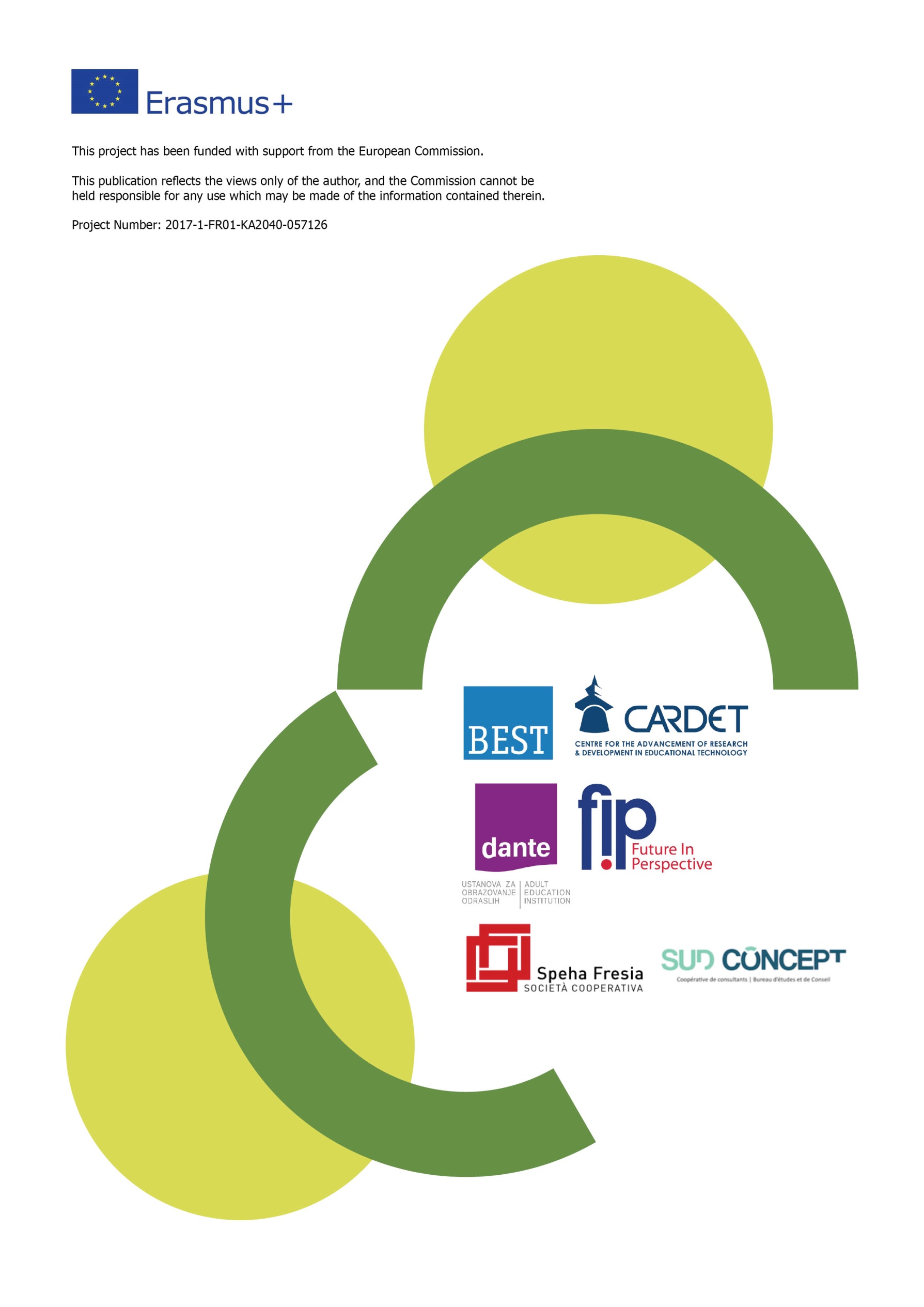 